КАРАР                                                                       РЕШЕНИЕ08 июнь 2023й.                       № 269                              08 июня  2023г.Об организации работы в социальных сетях, а также подключению к Платформе обратной связиВ соответствии с Федеральным законом от 9 февраля 2009 года № 8-ФЗ «Об обеспечении доступа к информации о деятельности государственных органов и органов местного самоуправления» (ред. от 14.07.2022 года) (далее - Федеральный закон), с целью размещения информации о деятельности Совета сельского поселения Ижбердинский сельсовет муниципального района Кугарчинский район Республики Башкортостан в сети «Интернет», Совет сельского поселения Ижбердинский сельсовет муниципального района Кугарчинский район Республики БашкортостанРЕШИЛ:1. Информацию о деятельности Совета сельского поселения Ижбердинский сельсовет муниципального района Кугарчинский район Республики Башкортостан размещать на официальной странице Администрации сельского поселения Ижбердинский сельсовет муниципального района Кугарчинский район Республики Башкортостан в отечественных социальных сетях («Вконтакте», «Одноклассники») в соответствии с Федеральным законом.2. Назначить ответственным лицом за размещение информации о деятельности Совета сельского поселения Ижбердинский сельсовет муниципального района Кугарчинский район Республики Башкортостан в информационно-телекоммуникационной сети «Интернет» в социальных сетях «Вконтакте», «Одноклассники» Хасанову Ирину Анатольевну, управляющего делами Администрации сельского поселения Ижбердинский сельсовет муниципального района Кугарчинский район Республики Башкортостан.3. Контроль за исполнением данного решения оставляю за собой.Глава сельского поселения						Н.Б.ИбрагимовБАШҠОРТОСТАН РЕСПУБЛИКАҺЫКҮГӘРСЕН РАЙОНЫ МУНИЦИПАЛЬ РАЙОНЫНЫҢ ИШБИРҘЕ АУЫЛ СОВЕТЫ   АУЫЛ БИЛӘМӘҺЕ СОВЕТЫ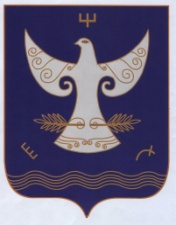 РЕСПУБЛИКА БАШКОРТОСТАНСОВЕТ  СЕЛЬСКОГО  ПОСЕЛЕНИЯ ИЖБЕРДИНСКИЙ  СЕЛЬСОВЕТ                МУНИЦИПАЛЬНОГО  РАЙОН А    КУГАРЧИНСКИЙ  РАЙОН        453344  Сапыҡ ауылы,  Үҙәк урам, 1Б              РЕСПУБЛИКА БАШКОРТОСТАНСОВЕТ  СЕЛЬСКОГО  ПОСЕЛЕНИЯ ИЖБЕРДИНСКИЙ  СЕЛЬСОВЕТ                МУНИЦИПАЛЬНОГО  РАЙОН А    КУГАРЧИНСКИЙ  РАЙОН        453344  Сапыҡ ауылы,  Үҙәк урам, 1Б              453344  д.Сапыково, ул.Центральная, 1Б 